ΔΗΜΟΣ ΑΓΙΑΣ ΒΑΡΒΑΡΑΣ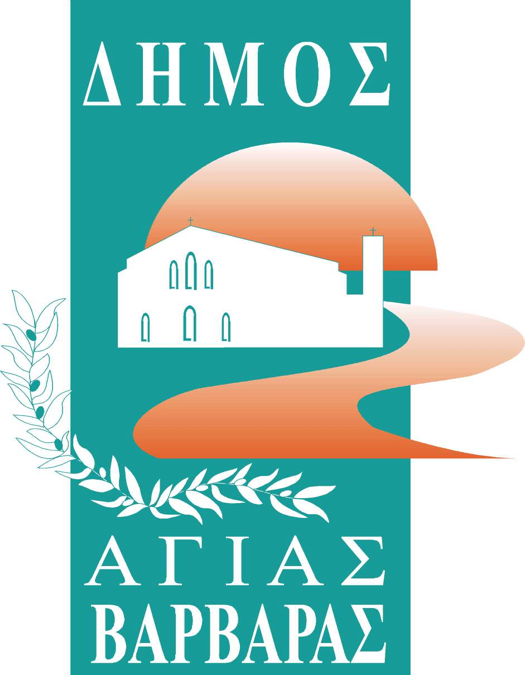      Γραφείο Τύπου                                                                             ΔΕΛΤΙΟ ΤΥΠΟΥ                                          10/1/2024 Στίβος,  πινγκ πονγκ  και μαθήματα αθλητικής προετοιμασίας για ΤΕΦΑΑ από το Δήμο Αγίας Βαρβάρας.Στο Δημοτικό Γήπεδο «Ριμινίτικα» θα πραγματοποιούνται οι προπονήσεις στο ΣΤΙΒΟ και η προετοιμασία υποψηφίων  για TΕΦΑΑ ΚΑΙ ΣΤΡΑΤΙΩΤΙΚΕΣ ΣΧΟΛΕΣ, από Δευτέρα ως Παρασκευή 18.30 – 20.30. Στο Δημοτικό Κλειστό Γυμναστήριο «Ολυμπιονίκου Μαρίας- Ελένης Κορδαλή» (Ραιδεστού 4)  θα γίνονται τα μαθήματα ΠΙΝΓΚ ΠΟΝΓΚ.  O αθλητισμός στο επίκεντρο, για τους κατοίκους της πόλης μας, στην πράξη.Πληροφορίες και εγγραφές στα τηλέφωνα 210 5442377.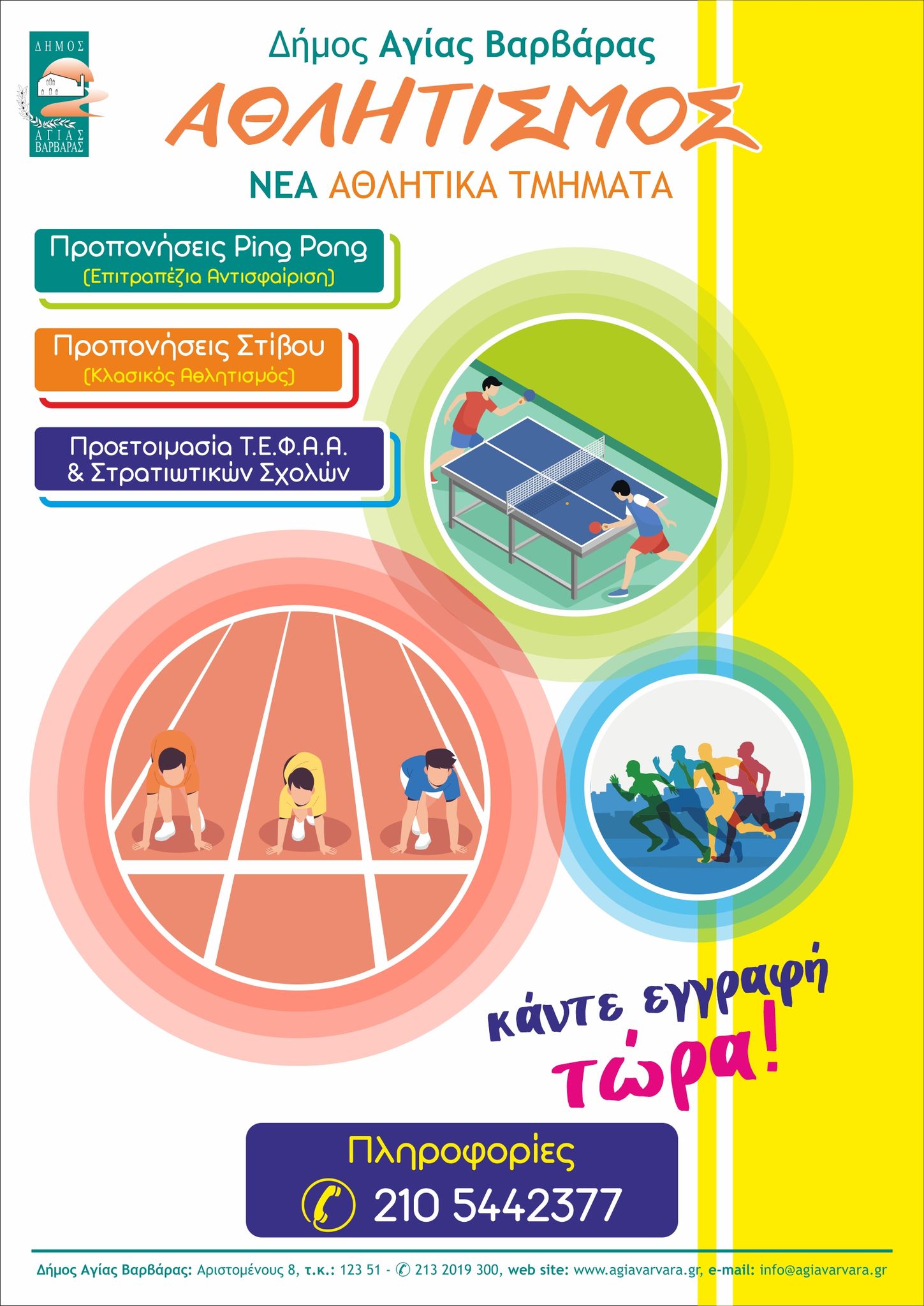 